Sheet 8Governance is an enablerOrganisasi jelas faham bagaimana caranya bila akan memutuskan portofolio digital Hal ini memungkinkan organisasi untuk meminimalkan sebagian dari churn dan ketidakpastian dalam pembangunan dengan menetapkan akuntabilitas dan wewenang pengambilan keputusan untuk semua hal digital secara jelas.Sheet 9Digital Development DNAYakinkan bahwa kehadiran digital Anda berkembang selaras dengan tujuan stratejik organisasiKerangka tata kelola digital tidak birokratis dan tidak efektif.Dirancang dengan benar, kerangka tata kelola digital dapat membuat mesin bisnis online Anda menggembirakan.Sheet 10Organisasi dapat mengambil manfaat dari adanya kanal digitalOrganisasi Anda membutuhkan W3C  sendiriStandar terbuka yang jelas dari World Wide Web Consortium (W3C) memungkinkan World Wide Web eksis.Dengan menerapkan parameter yang masuk akal untuk misi, tujuan, dan  organisasiSheet 11Pemimpin bisnis dan pemimpin digital senior perlu berkumpul dan menetapkan bagaimana mengatur dan mengelola secara digital secara efektif dalam organisasi mereka.Tim digital yang bekerja secara efisien dan produktif, dibutuhkan untuk menbentuk kerangka kerja tata kelola digital.Sheet 12Digital GovernanceOrang yang dalam tim digital memiliki kewenangan pengambilan keputusan untuk tiga wilayah:Strategi digital: Orang dalam organisasi yang menentukan arah digitalKebijakan digital: Orang dalam organisasi yang menentukan apa yang harus dan tidak boleh dilakukan secara online.Standar digital: Orang dalam organisasi yang menentukan sifat portofolio digital AndaSheet 14Digital Governance FrameworksPekerjaan kerangka kerja adalah untuk mengklarifikasi siapa pembuat keputusanPenting pertama memahami strategi, kebijakan, dan standar apaOrganisasi ini menantikan lingkungan kerja yang lebih dan kehadiran digital berkualitas lebih tinggi dan lebih efektif bagi semua pemangku kepentingan pengguna digital.Sheet 16Digital Transformation - Digital StrategyStrategi DigitalStrategi digital memanfaatkan kemampuan Internet dan World Wide Web bagi organisasi Strategi digital memiliki dua aspek: prinsip panduan dan sasaran kinerjaSheet 17Prinsip panduanmemberikan gambaran kualitatif dan efisien kepada para pemangku kepentingan tentang maksud dan nilai bisnis digital bagi organisasi.Sheet 18Lima Prinsip Panduan WikipediaWikipedia: sebuah ensiklopedia untuk duniaWikipedia adalah sebuah ensiklopedia.Wikipedia ditulis dari sudut pandang netral.Wikipedia adalah konten gratis yang dapat diedit, digunakan, dimodifikasi, dan diedarkan oleh siapapun. Editor harus saling memperlakukan dengan hormat dan sivilitas.Wikipedia tidak memiliki peraturan yang tegas.Sheet 19Performance objectives Secara kuantitatif mendefinisikan keberhasilan digital sebuah organisasi.Sheet 20The right set of resourcesSumber daya yang tepatPeople Yang tahu cara menganalisis dan mengevaluasi dampak digital di pasar.Peopleyang memiliki pengetahuan dan kemampuan untuk memahami respon informasi dan visioner terhadap dampak itu.Peopleyang memiliki keahlian dan wewenang bisnis untuk memastikan bahwa visi digital diterapkan secara efektif.Sheet 21DO dan DON’TDO:Yakinkan bahwa:Strategi digital Anda memperhitungkan pertimbangan bisnis.Kultur organisasi Anda perlu mengarah ke digital.Tdk semua industri perlu sampai  ground-breaking, digital go-getter.Sheet 22 - 26Digital Transformation - Digital PolicyDasar kebijakan digital:Kebijakan 01: AksesibilitasRincian tingkat aksesibilitas yang harus diikuti untuk memastikan bahwa semua pengguna dapat berinteraksi dengan organisasi Anda secara onlineKebijakan 02: BrandingMenentukan bagaimana organisasi Anda menjaga identitas yang diinginkan saat onlineKebijakan 03: Nama DomainMengelola pembelian, pendaftaran, dan penggunaan nama domain InternetKebijakan 04: Bahasa dan PelokalanMenetapkan parameter untuk bahasa yang digunakan dalam melakukan bisnis online dan informasi khusus yang berkaitan dengan pembuatan konten yang sesuai untuk lokal di seluruh dunia. Ini termasuk terjemahan, penggunaan idiom, citra, dan sebagainyaKebijakan 05: Hyperlink dan HyperlinkMenentukan bagaimana dan kapan itu sesuai dan tidak pantas untuk hyperlink ke konten di World Wide Web di dalam dan di luar organisasi ..Kebijakan 06: Kekayaan IntelektualMeliputi hak cipta dan kepemilikan lainnya atas informasi yang dikumpulkan, disampaikan, dan digunakan secara onlineKebijakan 07: PrivasiMeliputi kebutuhan privasi karyawan dan pengguna saat berinteraksi dengan organisasi secara online. Teknologi spesifik yang unik ke Web (seperti "cookies" dan perangkat pelacakan lainnya) didefinisikan dan penggunaannya dibahasKebijakan 08: KeamananMendefinisikan langkah-langkah yang akan diambil untuk memastikan bahwa informasi disampaikan secara online (dan digunakan dalam transaksi) dan disediakan oleh pelanggan dan Karyawan digunakan dengan cara yang dimaksudkan dan tidak dicegat, dipantau, digunakan, atau didistribusikan oleh pihak yang tidak dimaksudkanKebijakan 09: Media SosialAlamat parameter untuk penggunaan perangkat lunak sosial dalam organisasiKebijakan 10: Manajemen Rekaman WebMenentukan pengelolaan konten siklus penuh yang disampaikan dan dihasilkan di World Wide Web. Mungkin juga mencakup disposisi file log transaksional.Sheet 27Digital Transformation - Digital StandardDO and DON’TDO: Pastikan bahwa organisasi mendokumentasikan keseluruhan standar digital, yang mencakup desain, editorial, penerbitan dan pengembangan, dan standar jaringan dan server.Sheet 29Standarpanduan untuk mensukseskan kehadiran digital organisasi. memastikan kualitas dan efektivitas digital pengalaman pengguna secara keseluruhan, masalah strategi konten, spesifikasi yang terkait dengan komponen konten berbasis situs web atau cuplikan kode yang dapat ditiruSheet 30 -31Digital Transformation - The Power of the FrameworkDIGITAL GOVERNANCE FRAMEWORK :DELEGATES AUTHORITY untuk PEMBUATAN KEPUTUSAN DIGITAL tentang PRODUK DIGITAL DAN LAYANAN memungkinkan untuk DECENTRALIZE PRODUCTION MAINTENANCESheet 32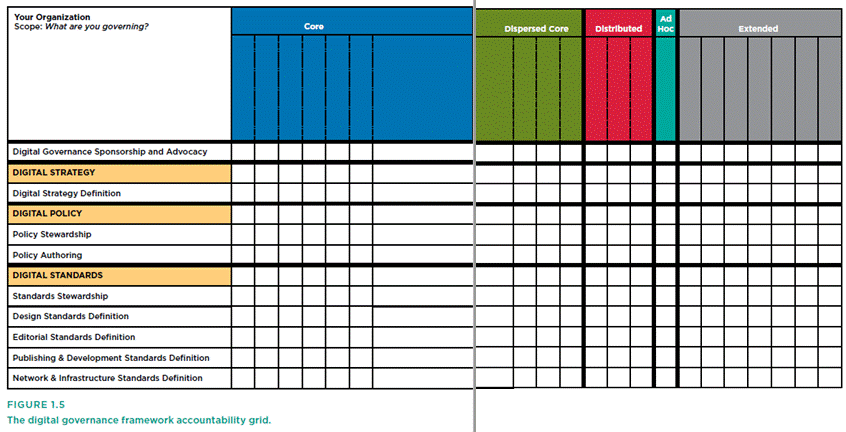 Disperse core = inti yg tersebarStewardship =  penata layananSheet 34-35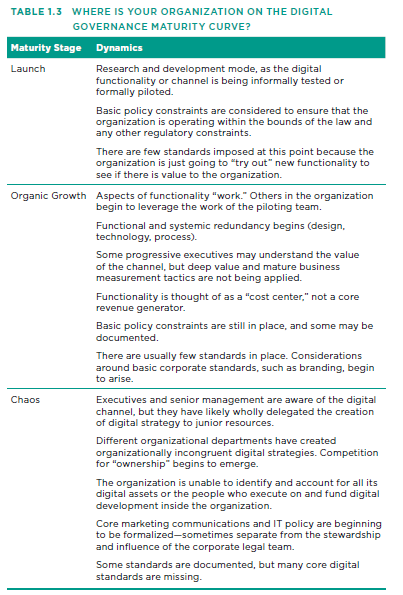 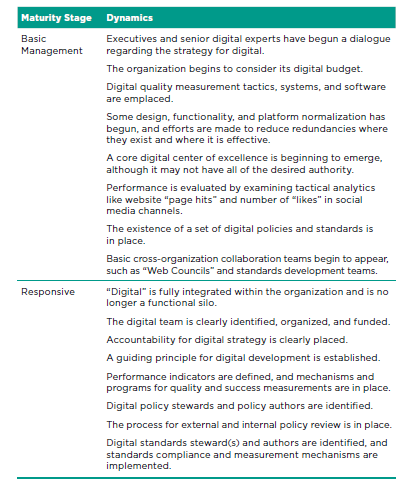 Sheet – 36Your Digital Team: Where They Are and What They DoSheet 37What Is Your Digital Team?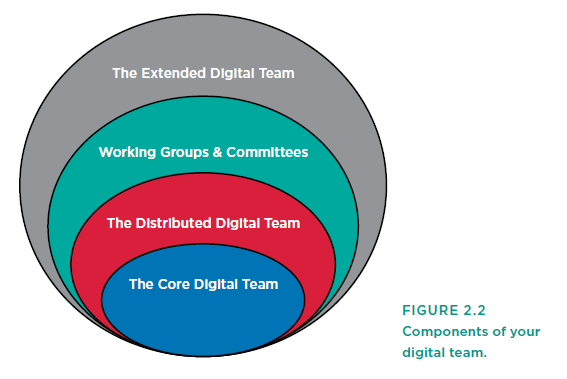 Tim digital Anda adalah kumpulan sumber daya yang dibutuhkan untuk menjaga agar proses digital berfungsi bagi organisasi Anda.Tim digital Anda tidak hanya mencakup tim yang berfokus pada produk utama yang ditemukan di bidang pemasaran / komunikasi dan TI, namun juga kontributor konten biasa, manajer bisnis unit bisnis, vendor perangkat lunak pendukung, dan agen organisasi yang mencatat.Sheet 38Core Team Program ManagementTANGGUNG JAWAB PROGRAM MANAJEMENMengawasi staf dan anggaran digital lokal dan global.Mengimplementasikan strategi digital.Tindakan dan laporan tentang efektivitas inisiatif digitalMenginformasikan dan penulis kebijakan digital.Membangun dan menopang komunitas praktik digital internal.Sheet 39Core Team Product ManagementTANGGUNG JAWAB MANAJEMEN PRODUKMengawasi pengembangan dan pemeliharaan produk.Membantu pengembangan Web untuk dukungan masyarakat dan pelatihan.Mengumpulkan metrik digital.Menginformasikan kebijakan digital.Mendefinisikan standar digital.Mengimplementasikan dan mendukung teknologi infrastruktur inti.Mengembangkan dan mengelola situs web "korporat" atau tingkat atas organisasi.Sheet 42RESPONSIBILITAS TIM DIGITAL DISTRIBUSIMenjaga kualitas aspek tertentu dari kehadiran digital.Mengembangkan dan memelihara konten, aplikasi, atau data untuk mendukung kehadiran digital.Menyediakan masukan untuk pengembangan standar digital.Sheet 43Committees, Councils, And Working GroupsPERAN KOMITE, DEWAN, DAN KELOMPOK KERJAVets dan menyetujui prinsip panduan.Membahas metrik bisnis tingkat tinggi.Memeriksa bagaimana digital harus diberi sumber daya.Curah gagasan baru atau teknologiSheet 44Your Extended TeamKarena kecepatan perubahan di sekitar digital, organisasi sulit sekali untuk melatih tim mereka dengan semua keahlian yang relevan, sehingga memanfaatkan keahlian pengembangan dan produksi eksternal dapat membuat banyak akal - terutama dari perspektif sumber daya manusia dan fiskal.Anda harus mempertimbangkan apakah masuk akal bagi organisasi Anda untuk memanfaatkan dukungan vendor eksternal.Sheet 46Exercise: Establishing Your FieldSiapa yang memerintah? Kerangka tata kelola digital adalah masalah organisasiPertama, identifikasi organisasi yang mendelegasikan wewenang. Ini bisa menjadi organisasi tingkat atas Anda, atau cabang, departemen, atau subdivisi organisasi lainnya.Jelaskan cakupan kerangka kerja Anda.Identifikasi komponen organisasi yang berfungsi sebagai inti, terdistribusi inti (jika ada), didistribusikan, ad hoc, dan anggota tim digital yang diperluas-----------------------------------------------------------------------------------------------------------------